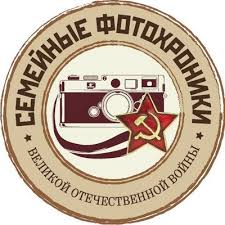 Уважаемые родители и учащиеся!ГБУ ДО «Центр дополнительного образования Липецкой области» информирует о проведении Всероссийской добровольческой акции «Семейные фотохроники Великой Отечественной войны» (далее - Акция). Акция проводится в рамках Года памяти и славы и посвящается 75-летию Великой победы в Великой Отечественной войне.Организаторы проведения Акции: Межрегиональная благотворительная общественная организация «Социальная сеть добровольческих инициатив «СоСеДИ», Общественная палата Российской Федерации, Российский государственный архив кинофотодокументов.ПОЛОЖЕНИЕо проведении ежегодной Всероссийской добровольческой акции «Семейные фотохроники Великой Отечественной войны» в 2020 году1.  Общие положения.Всероссийская добровольческая акция «Семейные фотохроники Великой Отечественной войны» (далее - акция) проводится в рамках Года памяти и славы и посвящается 75-летию Великой победы в Великой Отечественной войне.Акция проводится при поддержке органов исполнительной власти субъектов Российской Федерации, региональных общественных палат, образовательных организаций, советов ветеранов. Организаторы проведения акции: Межрегиональная благотворительная общественная организация «Социальная сеть добровольческих инициатив «СоСеДИ», Общественная палата РФ, Российский государственный архив кинофотодокументов.2. Цель и основные задачи акции.2.1. Цель акции – сохранение народной памяти о важнейших событиях военной истории России, их участниках и современниках.2.2. Основные задачи: - вовлечение учащейся молодежи, педагогов, сотрудников организаций, ветеранов, семей в добровольческую деятельность по сбору фотодокументов через конкурсы проекта;- объединение активистов и энтузиастов, реализующих проекты по сохранению и популяризации фотодокументов военного времени, в том числе через интернет-ресурсы и другие мероприятия проекта;- использование созданного архива для организации работы по патриотическому воспитанию детей и молодежи, продвижению традиционных духовных ценностей и укреплению связи поколений и межнациональной сплоченности (проведение фотовыставок, школы юного экскурсовода и других мероприятий проекта);- создание общедоступного электронного архива семейных фотодокументов военного времени с последующей передачей обновленного архива на вечное хранение в Российский государственный архив кинофотодокументов (РГАКФД).3. Конкурсы в рамках акции.1. Всероссийский конкурс «Семейные фотохроники Великих войн России» на лучший электронный архив семейных фотографий времен Великой Отечественной, Первой мировой войн и других знаменательных событий в жизни страны:- региона;- района, города, поселка;- организации, учреждения, предприятия. В данном конкурсе оценивается количество фотографий и иных документов, размещенных на сайте fotohroniki.ru, их качество, комментарии к фотографиям, описание архива. 2. Конкурс-номинация на лучшую исследовательскую работу (сочинение, презентация) «Моя семья в истории страны» о людях и исторических событиях страны, края, города, района, посёлка, села, изображенных на фотографиях. Об истории семейных фотографий, о фронтовом письме (сканированная версия) с комментариями. Работы участников в данной номинации принимаются по трем возрастным группам:1 группа – до 11 лет включительно;2 группа – 12 - 16 лет включительно;3 группа – 17 лет и старше. Приложения дополнительных видео- и аудиоматериалов приветствуются.3. Лучшая фотовыставка семейных архивов военного времени на основе собранных фотографий и материалов исследовательских работ (сочинений и презентаций). В данной номинации будут оцениваться представленные информационные материалы (описание, фотографии, публикации, репортажи) о проведении выставок в образовательных организациях, школьных и краеведческих музеях. 4. Конкурс для СМИ – на лучший материал (очерк, интервью, фоторепортаж) о человеческих судьбах в истории страны времен Первой и Второй мировых войн. Принимаются работы (скан публикации и/или ссылка на материал), размещенные в федеральных или региональных средствах массовой информации с 1 марта по 15 мая 2020 года. Требование к работам в номинациях №2, №3, №4: фотографии обязательно также размещаются на сайте www.fotohroniki.ru. Работы с неразмещёнными на сайте материалами не рассматриваются.Общие требования к сканам фотографий для последующего сохранения их в РГАКФД: не менее 600 dpi, размер 13х18.4. Порядок и сроки проведения конкурса.4.1. Сроки проведения конкурса.Конкурс проводится с 1 марта  2020 года  по 30 июня 2020 года.4.2. Подведение итогов и награждение.Для подведения итогов в номинации №1 подсчет количества фотографий, размещенных на сайте www.fotohroniki.ru, осуществляется с 1 января 2019 года по 31 мая 2020 года.Для подведения итогов в номинации №2 и №3 работы принимаются  до  15 мая 2020 года по электронной почте fotohronikiVOV@mail.ru (тел. 495-225-82-27) от ответственного (координатора) от региона, организации, либо непосредственно от участника.Жюри подводит итоги конкурса и определяет победителей в по всем номинациям до 30 июня 2020 года. Информация об итогах конкурса в десятидневный срок после подведения итогов размещается на сайтах www.fotohroniki.ru; www.sosedi.org.ru, в социальных сетях, а также на информационных ресурсах партнеров.По решению оргкомитета победители в номинации №1 награждаются дипломами, в номинации №2 и №3 - дипломами и призами. В каждой номинации - по три призовых места. Поощрительные призы могут присуждаться по решению жюри.В случае организации регионального этапа конкурса могут создаваться региональные оргкомитеты и жюри конкурса. Информация о проведении региональных конкурсов направляется региональным координатором в оргкомитет в десятидневный срок после принятия соответствующего решения. Могут устанавливаться дополнительные награды для победителей регионального этапа.Отклонение поданных заявок не комментируется.4.3. Методика оценки заявок.Критерии и параметры, рекомендуемые для использования членами жюри:- в номинации №1 - количество и качество фотографий, размещенных на сайте www.fotohroniki.ru в период с 1 января 2019 года по 31 мая 2020 года;- в номинации №2 - содержательность и стилистика работы, грамотность, оформление. Не принимается плагиат, а также работы, содержащие элементы насилия, расовой, национальной или религиозной нетерпимости. Не рассматриваются работы, фото и другие материалы которых не размещены на сайте www.fotohroniki.ru. 4.4. Права регионов-участников акции:- включать проведение акции в региональные планы патриотического воспитания молодежи;- размещать информацию об акции на официальных сайтах и социальных сетях;- направлять информацию о проведении акции в органы государственной власти и местного самоуправления, образовательные и общественные организации, советы ветеранов, средства массовой информации;- рекомендовать государственным, муниципальным образовательным организациям и общественным организациям принять участие в конкурсе;- проводить региональные конкурсы по всем номинациям с награждением победителей региональных этапов конкурсов;- представлять победителей по каждой возрастной группе и среди номинаций в оргкомитет акции в сроки, указанные в п.4.2.;- использовать собранные фотодокументы для организации патриотического воспитания детей и молодежи, тематических выставок и экспозиций в школьных и краеведческих музеях.5.  Права участников конкурсов.5.1. Участниками конкурсов могут быть региональные, муниципальные органы власти, некоммерческие организации и граждане, в том числе учащиеся образовательных организаций.5.2. Участники имеют право размещать на своих информационных ресурсах (сайтах) ссылки или баннеры конкурса, а также предлагать организаторам для размещения на информационных ресурсах конкурса текстовую и видеоинформацию о проведении конкурса в регионе, награждении победителей регионального и межрегионального этапов и другие материалы.5.3. Права организаторов по использованию фотоматериалов и комментариев к ним. Объявление проведения конкурса в соответствии с п. 2 ст. 437 ГК РФ является публичной офертой. Присылая фотографии на конкурс, участник тем самым соглашается заключить с организаторами конкурса авторский договор. В соответствии с авторским договором организаторы конкурса вправе использовать присланные на конкурс фотографии и публично использовать без выплаты авторского вознаграждения (на фотовыставках и при оформлении печатной продукции, а также передавать их копии в Российский государственный архив кинофотодокументов и другие архивы для некоммерческого использования).6. Требования к оформлению и подаче заявок и работ.Заявка заполняется тем лицом, с которым будет осуществляться контакт на протяжении конкурса. Участники регионального этапа конкурса могут скопировать форму заявки на сайте www.fotohroniki.ru.Работы в номинации №2 представляются на конкурс в электронном виде формата А4, 14-й шрифт Times New Roman через 1,5 интервала. На титульном листе должны быть указаны:название конкурса - Всероссийский конкурс «Семейные фотохроники Великих войн России»;наименование, почтовый индекс и адрес образовательной организации (либо участника), контактный телефон; наименование номинации и тема работы; сведения об авторе: фамилия, имя, отчество, класс, число, месяц и год рождения;сведения об учителе или руководителе работы, если он принимал участие в подготовке работы: фамилия, имя, отчество, должность, телефон.7. Обмен информацией между организаторами и участниками конкурсаВопросы и предложения присылайте на электронную почту fotohronikiVOV@mail.ru.Приложение 1ЗАЯВКАот участника на Всероссийский открытый конкурс «Семейные фотохроники Великих войн России» по номинации №2 – в части исследований, сочинений, презентацийФИО:Дата рождения:Адрес (с индексом):Телефон:Mail:Я - участник Всероссийского открытого конкурса «Семейные фотохроники Великих войн России», прислал свою работу (сочинение, презентацию) самостоятельно.Я единственный обладатель авторского права или уполномочен владельцем авторского права в отношении представленного материала. Если моя работа будет в числе победителей или отобранных жюри, я разрешаю использовать присланный материал без какого-либо вознаграждения на некоммерческих выставках, в публикациях либо печатных изданиях Межрегиональной благотворительной общественной организации «Социальная сеть добровольческих инициатив «СоСеДИ». Никакое третье лицо не может требовать прав или возражать в связи с любой публикацией моей работы. Я принимаю все правила участия, объявленные организаторами конкурса.Подпись: __________________________________(заявка без подписи не будет принята для участия в конкурсе)«       » ______________ 2020 г.